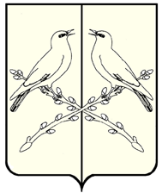 СОВЕТ НАРОДНЫХ ДЕПУТАТОВДОБРИНСКОГО СЕЛЬСКОГО ПОСЕЛЕНИЯ                                          ТАЛОВСКОГО МУНИЦИПАЛЬНОГО РАЙОНА ВОРОНЕЖСКОЙ ОБЛАСТИР Е Ш Е Н И Еот 26 декабря 2019 года № 67п. КозловскийВ соответствии с Бюджетным кодексом Российской Федерации, Федеральным законом от 06.10.2003 №131-ФЗ «Об общих принципах организации местного самоуправления в Российской Федерации», Совет народных депутатов Добринского сельского поселения Таловского муниципального района Воронежской области р е ш и л:1. Внести в решение Совета народных депутатов Добринского сельского поселения от 24.12.2018 года № 41 «О бюджете Добринского сельского поселения на 2019 год и на плановый период 2020 и 2021 годов» (далее – Решение) следующие изменения:1.1. Абзац 1 подпункта 1.1.1. изложить в новой редакции: «1.1.1. Прогнозируемый общий объем доходов бюджета сельского поселения в сумме 6014,7 тыс. рублей, в том числе безвозмездные поступления в сумме 2532,3 тыс. рублей, из них:»;1.2. Подпункт 1.1.2. изложить в новой редакции «1.1.2. Общий объём расходов бюджета сельского поселения в сумме 6014,7 тыс. рублей.».1.3. Подпункт 7.1. пункта 7 изложить в новой редакции  «7.1. Установить, что остатки средств бюджета Добринского сельского поселения на начало текущего финансового года в объеме до 600 тыс. рублей могут направляться в текущем финансовом году на покрытие временных кассовых разрывов».            2. Приложение 1 «Источники внутреннего финансирования дефицита бюджета сельского поселения на 2019 год и на плановый период 2020 и 2021 годов» к Решению изложить в новой редакции согласно приложению 1 к настоящему решению.3. Приложение 2 «Поступление доходов бюджета сельского поселения по кодам видов доходов, подвидов доходов на 2019 год на плановый период 2020 и 2021 годов» изложить в новой редакции согласно приложению 2 к настоящему решению;4. Приложение 6 «Ведомственная структура расходов бюджета сельского поселения на 2019 год на плановый период 2020 и 2021 годов» изложить в новой редакции согласно приложению 3 к настоящему решению;5. Приложение 7 «Распределение бюджетных ассигнований по разделам и подразделам, целевым статьям (муниципальным программам сельского поселения), группам видов расходов классификации расходов бюджета сельского поселения на 2019 год на плановый период 2020 и 2021 годов» изложить в новой редакции согласно приложению 4 к настоящему решению;6. Приложение 8 «Распределение бюджетных ассигнований по целевым статьям (муниципальным программам сельского поселения), группам видов расходов, разделам, подразделам классификации расходов бюджета сельского поселения на 2019 год на плановый период 2020 и 2021 годов» изложить в новой редакции согласно приложению 5 к настоящему решению;7. Приложение 9 "Объем бюджетных ассигнований муниципального дорожного фонда Добринского сельского поселения на 2019 год и на плановый период 2020 и 2021 годов" изложить в новой редакции согласно приложению 6 к настоящему решению;8. Настоящее решение вступает в силу с момента официального обнародования..Приложение 1к решению Совета народных депутатов«О внесении изменений и дополнений в решениеСовета народных депутатов Добринского сельскогопоселения Таловского муниципального районаВоронежской области от 26.12.2019 г. № 67Приложение 1к решению Совета народных депутатов                                                                                  Добринского сельского поселения  «О бюджете Добринского сельскогопоселения на 2019 год и на плановыйпериод 2020 и 2021 годов»от 24.12.2018 г. № 41Источники внутреннего финансирования дефицита  бюджета сельского поселения на 2019 год и на плановый период 2020 и 2021 годов тыс. руб.ПОСТУПЛЕНИЕ ДОХОДОВ БЮДЖЕТАДОБРИНСКОГО СЕЛЬСКОГО ПОСЕЛЕНИЯПО КОДАМ ВИДОВ ДОХОДОВ, ПОДВИДОВ ДОХОДОВНА 2019 ГОД И НА ПЛАНОВЫЙ ПЕРИОД 2020 И 2021 ГОДОВ(тыс. рублей)Приложение 4к решению Совета народных депутатов«О внесении изменений и дополнений в решениеСовета народных депутатов Добринского сельскогопоселения Таловского муниципального районаВоронежской области от 26.12.2019 г. № 67Приложение 5к решению Совета народных депутатов«О внесении изменений и дополнений в решениеСовета народных депутатов Добринского сельскогопоселения Таловского муниципального районаВоронежской области от 26.12.2019 г. № 67Приложение 6к решению Совета народных депутатов«О внесении изменений и дополнений в решениеСовета народных депутатов Добринского сельскогопоселения Таловского муниципального районаВоронежской области от 26.12.2019 г. № 67Приложение 9к решению Совета народных депутатов                                 Добринского сельского поселения    «О бюджете Добринского сельского поселения на 2019 год и на плановый период 2020 и 2021 годов»от 24.12. . № 41Объем бюджетных ассигнований дорожного фонда Добринского сельского поселения на 2019 год и на плановый период 2020 и 2021 годов  (тыс. рублей)О внесении изменений и дополнений в решение Совета народных депутатов Добринского сельского поселения Таловского муниципального района Воронежской области от 24.12.2018 года № 41 «О бюджете Добринского сельского поселения на 2019 год и на плановый период 2020 и 2021 годов»Глава Добринского сельского поселенияС.И.Бердников№п/пНаименованиеКод классификации2019 год2020 год2021 год123456Источники внутреннего финансирования дефицитов бюджетов01 00 00 00 00 0000 0000,00,00,01.Бюджетные кредиты от других бюджетов бюджетной системы Российской Федерации01 03 00 00 00 0000 0000,00,00,01.Получение бюджетных кредитов от других бюджетов бюджетной системы Российской Федерации в валюте Российской Федерации01 03 01 00 00 0000 7000,00,00,01.Получение кредитов от других бюджетов бюджетной системы Российской Федерации бюджетами сельских поселений в валюте Российской Федерации01 03 01 00 10 0000 7100,00,00,01.Погашение бюджетных кредитов, полученных от других бюджетов бюджетной системы Российской Федерации в валюте Российской Федерации 01 03 01 00 00 0000 8000,00,00,01.Погашение бюджетами сельских поселений кредитов от других бюджетов бюджетной системы Российской Федерации в валюте Российской Федерации 01 03 01 00 10 0000 8100,00,00,02.Изменение остатков средств на счетах по учету средств бюджета01 05 00 00 00 0000 0000,00,00,02.Увеличение остатков средств бюджетов01 05 00 00 00 0000 500-6408,6-3238,2-3287,02.Увеличение прочих остатков денежных средств бюджетов сельских поселений01 05 02 01 10 0000 510-6408,6-3238,2-3287,02.Уменьшение остатков средств бюджетов01 05 00 00 00 0000 6006408,63238,23287,02.Уменьшение прочих остатков денежных средств бюджетов сельских поселений01 05 02 01 10 0000 6106408,63283,23287,0                                                                Приложение 2к решению Совета народных депутатов«О внесении изменений и дополнений в решениеСовета народных депутатов Добринского сельскогопоселения Таловского муниципального районаВоронежской области от 26.12.2019 г. № 67                                                          Приложение 2к решению Совета народных депутатов Добринского сельского поселения  "О бюджете Добринского сельского поселения на2019 год и на плановый период 2020 и 2021 годов"от 24.12. . № 41Код показателяНаименование показателяСумма на плановый период Сумма на плановый период Сумма на плановый период Код показателяНаименование показателя2019 год 2020 год2021 год 12345000 8 50 00000 00 0000 000ВСЕГО6408,63238,23287,0000 1 00 00000 00 0000 000НАЛОГОВЫЕ И НЕНАЛОГОВЫЕ ДОХОДЫ3654,51332,01336,0000 1 01 02000 01 0000 110Налог на доходы физических лиц75,377,081,0000 1 01 02010 01 0000 110Налог на доходы физических лиц с доходов, источником которых является налоговый агент, за исключением доходов, в отношении которых исчисление и уплата налога осуществляются в соответствии со статьями 227, 227.1 и 228 Налогового кодекса Российской Федерации75,377,081,0000 1 01 02020 01 0000 110Налог на доходы физических лиц с доходов, полученных от осуществления деятельности физическими лицами, зарегистрированными в качестве индивидуальных предпринимателей, нотариусов, занимающихся частной практикой, адвокатов, учредивших адвокатские кабинеты, и других лиц, занимающихся частной практикой в соответствии со статьей 227 Налогового кодекса Российской Федерации75,377,081,0000 1 01 02030 01 0000 110Налог на доходы физических лиц с доходов, полученных физическими лицами в соответствии со статьей 228 Налогового кодекса Российской Федерации75,377,081,0000 1 06 00000 00 0000 000НАЛОГИ НА ИМУЩЕСТВО74,720,020,0000 1 06 01000 00 0000 110Налог на имущество физических лиц74,720,020,0000 1 06 01030 10 0000 110Налог на имущество физических лиц, взимаемый по ставкам, применяемым к объектам налогообложения, расположенным в границах сельских поселений74,720,020,0000 1 06 06000 00 0000 110Земельный налог1516,21208,01208,0000 1 06 06030 00 0000 110Земельный налог с организаций894,1540,0540,0000 1 06 0603310 0000 110Земельный налог с организаций, обладающих земельным участком, расположенным в границах сельских поселений894,1540,0540,0000 1 06 06040 00 0000 110Земельный налог с физических лиц622,1668,0668,0000 1 06 0604310 0000 110Земельный налог с физических лиц, обладающих земельным участком, расположенным в границах сельских поселений622,1668,0668,0000 1 08 00000 00 0000 000ГОСУДАРСТВЕННАЯ ПОШЛИНА5,05,05,0000 1 08 04000 01 0000 110Государственная пошлина за совершение нотариальных действий (за исключением действий, совершаемых консульскими учреждениями Российской Федерации)5,05,05,0000 1 08 04020 01 0000 110Государственная пошлина за совершение нотариальных действий должностными лицами органов местного самоуправления, уполномоченными в соответствии с законодательными актами Российской Федерации на совершение нотариальных действий5,05,05,0000 1 11 00000 00 0000 000ДОХОДЫ ОТ ИСПОЛЬЗОВАНИЯ ИМУЩЕСТВА, НАХОДЯЩЕГОСЯ В ГОСУДАРСТВЕННОЙ И МУНИЦИПАЛЬНОЙ СОБСТВЕННОСТИ17,017,017,0000 1 11 05000 00 0000 120Доходы, получаемые в виде арендной либо иной платы за передачу в возмездное пользование государственного и муниципального имущества (за исключением имущества бюджетных и автономных учреждений, а также имущества государственных и муниципальных унитарных предприятий, в том числе казенных)17,017,017,0000 1 13 00000 00 0000 000ДОХОДЫ ОТ ОКАЗАНИЯ ПЛАТНЫХ УСЛУГ (РАБОТ) И КОМПЕНСАЦИИ ЗАТРАТ ГОСУДАРСТВА5,05,05,0000 1 13 01000 00 0000 130Доходы от оказания платных услуг (работ)5,05,05,0000 1 13 01990 00 0000 130Прочие доходы от оказания платных услуг (работ)5,05,05,0000 1 13 01995 10 0000 130Прочие доходы от оказания платных услуг (работ) получателями средств бюджетов сельских поселений5,05,05,000011400000000000000ДОХОДЫ ОТ ПРОДАЖИ МАТЕРИАЛЬНЫХ И НЕМАТЕРИАЛЬНЫХ АКТИВОВ2153,40,00,000011406000000000430Доходы от продажи земельных участков, находящихся в государственной  и муниципальной собственности2153,40,00,0000114 06020 00 0000 430Доходы от продажи земельных участков, государственная собственность на которые не разграничена(за исключением земельных участков бюджетных и автономных учреждений)2153,40,00,0000 114 06025 10 0000 430Доходы от продажи земельных участков, находящихся в собственности сельских поселений(за исключением бюджетных и автономных учреждений) 2153,4000 2 00 00000 00 0000 000БЕЗВОЗМЕЗДНЫЕ ПОСТУПЛЕНИЯ2547,31906,21951,0000 2 02 00000 00 0000 000БЕЗВОЗМЕЗДНЫЕ ПОСТУПЛЕНИЯ ОТ ДРУГИХ БЮДЖЕТОВ БЮДЖЕТНОЙ СИСТЕМЫ РОССИЙСКОЙ ФЕДЕРАЦИИ2547,31906,21951,0000 2 02 10000 00 0000 150Дотации бюджетам бюджетной системы Российской Федерации1227,01126,01150,0000 2 02 15001 00 0000 150Дотации на выравнивание бюджетной обеспеченности1227,0120,0125,0000 202 15001 10 0000 150Дотации бюджетам сельских поселений  на выравнивание бюджетной обеспеченности1227,0120,0125,0000 2 02 30000 00 0000 150Субвенции бюджетам бюджетной системы Российской Федерации78,878,881,3000 2 02 35118 00 0000 150Субвенции бюджетам на осуществление первичного воинского учета на территориях, где отсутствуют военные комиссариаты78,878,881,3000 2 02 35118 10 0000 150Субвенции бюджетам сельских поселений на осуществление первичного воинского учета на территориях, где отсутствуют военные комиссариаты78,878,881,3000 2 02 40000 00 0000 150Иные межбюджетные трансферты1 241 ,5701,4719,7000 2 02 4001410 0000 150Межбюджетные трансферты, передаваемые бюджетам сельских поселений из бюджетов муниципальных районов на осуществление части полномочий по решению вопросов местного значения в соответствии с заключенными соглашениями1099,3429,7448,0000 202 45160 00 0000 150Межбюджетные трансферты, передаваемые бюджетам для компенсации дополнительных расходов, возникших в результате решений, принятых органами власти другого уровня125,2271,7271,7000 2 02 4516010 0000 150Межбюджетные трансферты, передаваемые бюджетам сельских для компенсации дополнительных расходов, возникших в результате решений, принятых органами власти другого уровня125,2271,7271,7000 202 49999 00 0000 150Прочие межбюджетные трансферты, передаваемые бюджетам17,00,00,0000 202 49999 10 0000 150Прочие межбюджетные трансферты, передаваемые бюджетам сельских поселений17,00,00,0                                                  Приложение 3        к решению Совета народных депутатов«О внесении изменений и дополнений в решение Совета народных депутатов Добринского сельского поселения Таловского муниципального района Воронежской области                                        от 26.12.2019 г. № 67Приложение 6 к решению Совета народных депутатов  Добринского сельского поселения "О бюджете Добринского сельского поселения на 2019 год и на плановый период 2020 и 2021 годов"                                                                         от 24.12.2018г. № 41                                                  Приложение 3        к решению Совета народных депутатов«О внесении изменений и дополнений в решение Совета народных депутатов Добринского сельского поселения Таловского муниципального района Воронежской области                                        от 26.12.2019 г. № 67Приложение 6 к решению Совета народных депутатов  Добринского сельского поселения "О бюджете Добринского сельского поселения на 2019 год и на плановый период 2020 и 2021 годов"                                                                         от 24.12.2018г. № 41                                                  Приложение 3        к решению Совета народных депутатов«О внесении изменений и дополнений в решение Совета народных депутатов Добринского сельского поселения Таловского муниципального района Воронежской области                                        от 26.12.2019 г. № 67Приложение 6 к решению Совета народных депутатов  Добринского сельского поселения "О бюджете Добринского сельского поселения на 2019 год и на плановый период 2020 и 2021 годов"                                                                         от 24.12.2018г. № 41                                                  Приложение 3        к решению Совета народных депутатов«О внесении изменений и дополнений в решение Совета народных депутатов Добринского сельского поселения Таловского муниципального района Воронежской области                                        от 26.12.2019 г. № 67Приложение 6 к решению Совета народных депутатов  Добринского сельского поселения "О бюджете Добринского сельского поселения на 2019 год и на плановый период 2020 и 2021 годов"                                                                         от 24.12.2018г. № 41                                                  Приложение 3        к решению Совета народных депутатов«О внесении изменений и дополнений в решение Совета народных депутатов Добринского сельского поселения Таловского муниципального района Воронежской области                                        от 26.12.2019 г. № 67Приложение 6 к решению Совета народных депутатов  Добринского сельского поселения "О бюджете Добринского сельского поселения на 2019 год и на плановый период 2020 и 2021 годов"                                                                         от 24.12.2018г. № 41                                                  Приложение 3        к решению Совета народных депутатов«О внесении изменений и дополнений в решение Совета народных депутатов Добринского сельского поселения Таловского муниципального района Воронежской области                                        от 26.12.2019 г. № 67Приложение 6 к решению Совета народных депутатов  Добринского сельского поселения "О бюджете Добринского сельского поселения на 2019 год и на плановый период 2020 и 2021 годов"                                                                         от 24.12.2018г. № 41Ведомственная структура расходов бюджета сельского поселения на 2019 год и на плановый период 2020 и 2021 годовВедомственная структура расходов бюджета сельского поселения на 2019 год и на плановый период 2020 и 2021 годовВедомственная структура расходов бюджета сельского поселения на 2019 год и на плановый период 2020 и 2021 годовВедомственная структура расходов бюджета сельского поселения на 2019 год и на плановый период 2020 и 2021 годовВедомственная структура расходов бюджета сельского поселения на 2019 год и на плановый период 2020 и 2021 годовВедомственная структура расходов бюджета сельского поселения на 2019 год и на плановый период 2020 и 2021 годовВедомственная структура расходов бюджета сельского поселения на 2019 год и на плановый период 2020 и 2021 годовВедомственная структура расходов бюджета сельского поселения на 2019 год и на плановый период 2020 и 2021 годовВедомственная структура расходов бюджета сельского поселения на 2019 год и на плановый период 2020 и 2021 годовВедомственная структура расходов бюджета сельского поселения на 2019 год и на плановый период 2020 и 2021 годовСумма (тыс. рублей)Сумма (тыс. рублей)Сумма (тыс. рублей)Сумма (тыс. рублей)НаименованиеГлавный распорядитель средствРзПРЦСРЦСРВР2019 год2020 год2021 годВ С Е Г О6408,63176,73162,7АДМИНИСТРАЦИЯ ДОБРИНСКОГО СЕЛЬСКОГО ПОСЕЛЕНИЯ9146408,63176,73162,7ОБЩЕГОСУДАРСТВЕННЫЕ ВОПРОСЫ914012551,11543,21592,1Функционирование высшего должностного лица субъекта Российской Федерации и муниципального образования914О1О2632,8656,8683,1Муниципальная программа Добринского сельского поселения "Муниципальное управление, гражданское общество и развитие сельского поселения"914О1О201000000000100000000632,8656,8683,1Подпрограмма "Муниципальное управление и развитие сельского поселения"914О1О201100000000110000000632,8656,8683,1Основное мероприятие "Функционирование высшего должностного лица"914О1О201101000000110100000632,8656,8683,1Расходы на обеспечение деятельности главы местной администрации (Расходы на выплаты персоналу в целях обеспечения выполнения функций государственными (муниципальными) органами, казенными учреждениями, органами управления государственными внебюджетными фондами)914О1О201101920200110192020100632,8656,8683,1Функционирование Правительства Российской Федерации, высших исполнительных органов государственной власти субъектов Российской Федерации, местных администраций91401041918,3886,4909Муниципальная программа Добринского сельского поселения "Муниципальное управление, гражданское общество и развитие сельского поселения"9140104010 0000000010 00000001918,3886,4909Подпрограмма "Муниципальное управление и развитие сельского поселения"9140104011000000001100000001918,3886,4909,0Основное мероприятие "Управление в сфере функции органов местного самоуправления"9140104011020000001102000001918,3886,4909,0Расходы на обеспечение функций органами местного самоуправления (Расходы на выплаты персоналу в целях обеспечения выполнения функций государственными (муниципальными) органами, казенными учреждениями, органами управления государственными внебюджетными фондами)914010401102920100110292010100865,9846,7869,3Расходы на обеспечение функций органами местного самоуправления (Закупка товаров, работ и услуг для обеспечения государственных (муниципальных) нужд)9140104011029201001102920102001047,434,734,7Расходы на обеспечение функций органами местного самоуправления (Иные бюджетные ассигнования)9140104011029201001102920108005,05,05,0НАЦИОНАЛЬНАЯ ОБОРОНА9140278,878,881,3Мобилизационная и вневойсковая подготовка914020378,878,881,3Муниципальная программа Добринского сельского поселения «Муниципальное управление, гражданское общество и развитие сельского поселения»9140203010 00 00000010 00 0000078,878,881,3Подпрограмма "Муниципальное управление и развитие сельского поселения"91402030110000000011000000078,878,881,3Основное мероприятие "Финансовое обеспечение сельского поселения для исполнения переданных полномочий по первичному воинскому учету на территориях, где отсутствуют военные комиссариаты"91402030110300000011030000078,878,881,3Осуществление первичного воинского учета на территориях, где отсутствуют военные комиссариаты (Расходы на выплаты персоналу в целях обеспечения выполнения функций государственными (муниципальными) органами) 91402030110351180011035118010070,570,570,5Осуществление первичного воинского учета на территориях, где отсутствуют военные комиссариаты (Закупка товаров, работ и услуг для обеспечения государственных (муниципальных) нужд) 9140203011035118001103511802008,38,310,8НАЦИОНАЛЬНАЯ ЭКОНОМИКА91404978,2429,7448,0Дорожное хозяйство (дорожные фонды)9140409978,2429,7448,0Муниципальная программа Добринского сельского поселения "Муниципальное управление, гражданское общество и развитие сельского поселения"914040901000000000100000000978,2429,7448,0Подпрограмма "Развитие транспортной системы сельского поселения"914040901200000000120000000968,2429,7448,0Основное мероприятие "Развитие транспортной системы сельского поселения"914040901201000000120100000968,2429,7448,0Осуществление полномочий по дорожной деятельности в отношении автомобильных дорог местного значения (Закупка товаров, работ и услуг для обеспечения государственных (муниципальных) нужд)91404090120188850200200420,0429,7448,0Осуществление полномочий по дорожной деятельности в отношении автомобильных дорог местного значения (софинансирование) (закупка товаров, работ, услуг для обеспечения государственных муниципальных нужд) 914040901201S8850200200548,20,00,0Другие вопросы в области национальной экономики914041210,00,000,00Муниципальная программа Добринского сельского поселения "Муниципальное управление, гражданское общество и развитие сельского поселения "9140412010000000010,00,000,00Подпрограмма "Муниципальное управление и развитие сельского поселения"9140412011000000010,00,000,00Основное мероприятие "Финансовое обеспечение выполнения других расходных обязательств Добринского сельского поселения"9140412011040000010,000,00,00Мероприятия по развитию градостроительной деятельности (Закупка товаров, работ и услуг для обеспечения государственных (муниципальных) нужд)9140412011049085020020010,00,000,00ЖИЛИЩНО-КОММУНАЛЬНОЕ ХОЗЯЙСТВО91405567,250,050,0Благоустройство9140503567,250,050,0Муниципальная программа Добринского сельского поселения "Муниципальное управление, гражданское общество и развитие сельского поселения"91405030100000000567,250,050,0Подпрограмма "Благоустройство населенных пунктов сельского поселения"91405030130000000567,250,050,0Основное мероприятие«Развитие сети уличного освещения»91405030130100000243,840,040,0Мероприятия по содержанию сетей уличного освещения (Закупка товаров, работ и услуг для обеспечения государственных (муниципальных) нужд)9140503013019001020020079,340,040,0Развитие социальной и инженерной инфраструктуры (Закупка товаров, работ и услуг для обеспечения государственных и (муниципальных) нужд)914050301301S867020020094,50,00,0Основное мероприятие "Другие вопросы в сфере благоустройства"91405030130500000323,410,010,0Организация в границах сельского поселения водоснабжения и водоотведения (Закупка товаров, работ и  услуг для обеспечения государственных и (муниципальных) нужд)91405030130590050200200323,410,010,0КУЛЬТУРА И КИНЕМАТОГРАФИЯ914082151,61010,0926,3Культура91408012151,61010,0  926,3Муниципальная программа Добринского сельского поселения "Муниципальное управление, гражданское общество и развитие сельского поселения"914080101000000002151,61010,0926,3Подпрограмма "Развитие культуры, физической культуры и спорта сельского поселения"914080101400000002151,61010,0926,3Основное мероприятие "Обеспечение деятельности МКУ "Культура Добринского сельского поселения"914080101401000002151,61010,0926,3Расходы на обеспечение деятельности (оказания услуг) муниципальных учреждений (Расходы на выплаты персоналу в целях обеспечения выполнения функций государственными (муниципальными) органами, казенными учреждениями, органами управления государственными внебюджетными фондами)91408010140100590100100705,0633,3633,3Расходы на обеспечение деятельности (оказания услуг) муниципальных учреждений (Закупка товаров, работ и услуг для обеспечения государственных (муниципальных) нужд))914080101401005902002001169,9100,016,3Расходы на обеспечение деятельности (оказания услуг) муниципальных учреждений (Иные бюджетные ассигнования)914080101401005908008005,05,05,0Осуществление переданных полномочий по организации библиотечного обслуживания населения, комплектование и обеспечение сохранности библиотечных фондов библиотек поселения (Расходы на выплаты персоналу в целях обеспечения выполнения функций государственными (муниципальными) органами, казенными учреждениями, органами управления государственными внебюджетными фондами)92708010 4 01 88440100100271,7271,7271,7СОЦИАЛЬНАЯ ПОЛИТИКА9141067,065,065,0Пенсионное обеспечение914100165,065,065,0Муниципальная программа Добринского сельского поселения "Муниципальное управление, гражданское общество и развитие сельского поселения"9141001010000000065,065,065,0Подпрограмма "Муниципальное управление и развитие сельского поселения"9141001011000000062,065,065,0Основное мероприятие "Социальная поддержка населения"9141001011050000065,065,065,0Доплаты к пенсиям муниципальным служащим сельского поселения (Социальное обеспечение и иные выплаты населению)9141001011059047030030065,065,065,0Социальное обеспечение и иные выплаты 91410032,00,00,0Муниципальная программа Добринского сельского поселения «Муниципальное управление,  гражданское общество и развитие сельского поселения»9141003010 00 000002,00,00,0Подпрограмма «Муниципальное управление и развитие сельского поселения»9141003011 00 000002,00,00,0Основное мероприятие «Социальная поддержка населения»9141003011 05 000002,00,00,0Мероприятие в области социальной политики (Социальное обеспечение и иные выплаты населению)9141003011 05 904903003002,00,00,0Зарезервированные средства , связанные с особенностями исполнения бюджета1403042 04 8010015,00,00,0Приложение 7 к решению Совета народных депутатов  Добринского сельского поселения               "О бюджете Добринского сельского поселения на 2019 год и на плановый период 2020 и 2021 годов"                                                                         от 24.12.2018 г. № 41Приложение 7 к решению Совета народных депутатов  Добринского сельского поселения               "О бюджете Добринского сельского поселения на 2019 год и на плановый период 2020 и 2021 годов"                                                                         от 24.12.2018 г. № 41Приложение 7 к решению Совета народных депутатов  Добринского сельского поселения               "О бюджете Добринского сельского поселения на 2019 год и на плановый период 2020 и 2021 годов"                                                                         от 24.12.2018 г. № 41Приложение 7 к решению Совета народных депутатов  Добринского сельского поселения               "О бюджете Добринского сельского поселения на 2019 год и на плановый период 2020 и 2021 годов"                                                                         от 24.12.2018 г. № 41Приложение 7 к решению Совета народных депутатов  Добринского сельского поселения               "О бюджете Добринского сельского поселения на 2019 год и на плановый период 2020 и 2021 годов"                                                                         от 24.12.2018 г. № 41Приложение 7 к решению Совета народных депутатов  Добринского сельского поселения               "О бюджете Добринского сельского поселения на 2019 год и на плановый период 2020 и 2021 годов"                                                                         от 24.12.2018 г. № 41Приложение 7 к решению Совета народных депутатов  Добринского сельского поселения               "О бюджете Добринского сельского поселения на 2019 год и на плановый период 2020 и 2021 годов"                                                                         от 24.12.2018 г. № 41Распределение бюджетных ассигнований по разделам и подразделам,Распределение бюджетных ассигнований по разделам и подразделам,Распределение бюджетных ассигнований по разделам и подразделам,Распределение бюджетных ассигнований по разделам и подразделам,Распределение бюджетных ассигнований по разделам и подразделам,Распределение бюджетных ассигнований по разделам и подразделам,Распределение бюджетных ассигнований по разделам и подразделам,Распределение бюджетных ассигнований по разделам и подразделам,Распределение бюджетных ассигнований по разделам и подразделам,Распределение бюджетных ассигнований по разделам и подразделам,целевым статьям (муниципальным программам сельского поселения), группам видов расходов классификации расходов бюджета сельского поселения на 2019 год и на плановый период 2020 и 2021 годовцелевым статьям (муниципальным программам сельского поселения), группам видов расходов классификации расходов бюджета сельского поселения на 2019 год и на плановый период 2020 и 2021 годовцелевым статьям (муниципальным программам сельского поселения), группам видов расходов классификации расходов бюджета сельского поселения на 2019 год и на плановый период 2020 и 2021 годовцелевым статьям (муниципальным программам сельского поселения), группам видов расходов классификации расходов бюджета сельского поселения на 2019 год и на плановый период 2020 и 2021 годовцелевым статьям (муниципальным программам сельского поселения), группам видов расходов классификации расходов бюджета сельского поселения на 2019 год и на плановый период 2020 и 2021 годовцелевым статьям (муниципальным программам сельского поселения), группам видов расходов классификации расходов бюджета сельского поселения на 2019 год и на плановый период 2020 и 2021 годовцелевым статьям (муниципальным программам сельского поселения), группам видов расходов классификации расходов бюджета сельского поселения на 2019 год и на плановый период 2020 и 2021 годовцелевым статьям (муниципальным программам сельского поселения), группам видов расходов классификации расходов бюджета сельского поселения на 2019 год и на плановый период 2020 и 2021 годовцелевым статьям (муниципальным программам сельского поселения), группам видов расходов классификации расходов бюджета сельского поселения на 2019 год и на плановый период 2020 и 2021 годовцелевым статьям (муниципальным программам сельского поселения), группам видов расходов классификации расходов бюджета сельского поселения на 2019 год и на плановый период 2020 и 2021 годовСумма (тыс.рублей)Сумма (тыс.рублей)Сумма (тыс.рублей)Сумма (тыс.рублей)Сумма (тыс.рублей)Сумма (тыс.рублей)НаименованиеРзПРЦСРЦСРВРВР2019 год2020 год2021 год1234455678В С Е Г О6408,63176,73162,7ОБЩЕГОСУДАРСТВЕННЫЕ ВОПРОСЫ012551,11543,21592,7Функционирование высшего должностного лица субъекта Российской Федерации и муниципального образования0102632,8656,8683,1Муниципальная программа Добринского сельского поселения "Муниципальное управление, гражданское общество и развитие сельского поселения"010201000000000100000000632,8656,8683,1Подпрограмма "Муниципальное управление и развитие сельского поселения"010201100000000110000000632,8656,8683,1Основное мероприятие "Функционирование высшего должностного лица"010201101000000110100000632,8656,8683,1 Расходы на обеспечение деятельности главы местной администрации (Расходы на выплаты персоналу в целях обеспечения выполнения функций государственными (муниципальными) органами, казенными учреждениями, органами управления государственными внебюджетными фондами)010201101920200110192020100100632,8656,8683,1Функционирование Правительства Российской Федерации, высших исполнительных органов государственной власти субъектов Российской Федерации, местных администраций01041918,3886,4909,0Муниципальная программа Добринского сельского поселения "Муниципальное управление, гражданское общество и развитие сельского поселения"0104010000000001000000001918,3886,4909,0Подпрограмма "Муниципальное управление и развитие сельского поселения"0104011000000001100000001918,3886,4909,0Основное мероприятие "Управление в сфере функции органов местного самоуправления"0104011020000001102000001918,3886,4909,0 Расходы на обеспечение функций органами местного самоуправления (Расходы на выплаты персоналу в целях обеспечения выполнения функций государственными (муниципальными) органами, казенными учреждениями, органами управления государственными внебюджетными фондами)010401102920100110292010100100865,9788,5788,5 Расходы на обеспечение функций органами местного самоуправления (Закупка товаров, работ и услуг для обеспечения государственных (муниципальных) нужд)0104011029201001102920102002001047,434,734,7Расходы на обеспечение функций органами местного самоуправления (Иные бюджетные ассигнования)0104011029201001102920108008005,05,05,0НАЦИОНАЛЬНАЯ ОБОРОНА0278,878,881,3Мобилизационная и вневойсковая подготовка020378,878,881,3Муниципальная программа Добринского сельского поселения "Муниципальное управление, гражданское общество и развитие сельского поселения"020301000000000100000000010000000078,878,881,3Подпрограмма "Муниципальное управление и развитие сельского поселения"02030110000000011000000078,878,881,3Основное мероприятие "Финансовое обеспечение сельского поселения для исполнения переданных полномочий по первичному воинскому учету на территориях, где отсутствуют военные комиссариаты"02030110300000011030000078,878,881,3Осуществление первичного воинского учета на территориях, где отсутствуют военные комиссариаты (Расходы на выплаты персоналу в целях обеспечения выполнения функций государственными (муниципальными) органами) 02030110351180011035118010010070,570,570,5Осуществление первичного воинского учета на территориях, где отсутствуют военные комиссариаты (Закупка товаров, работ и услуг для обеспечения государственных (муниципальных) нужд) 0203011035118001103511802002008,38,310,8НАЦИОНАЛЬНАЯ ЭКОНОМИКА04978,2429,7448,0Дорожное хозяйство (дорожные фонды)0409968,2429,7448,0Муниципальная программа Добринского сельского поселения "Муниципальное управление, гражданское общество и развитие сельского поселения"0409010000000001000000000100000000968,2429,7448,0Подпрограмма "Развитие транспортной системы сельского поселения"0409012000000001200000000120000000968,2429,7448,0Основное мероприятие "Развитие транспортной системы сельского поселения"0409012010000001201000000120100000968,2429,7448,0Осуществление полномочий по дорожной деятельности в отношении автомобильных дорог местного значения (Закупка товаров, работ и услуг для обеспечения государственных (муниципальных) нужд)0409012018885001201888500120188850200420,0429,7448,0Осуществление полномочий по дорожной деятельности в отношении автомобильных дорог местного значения(софинансирование) (закупка товаров, работ, услуг для обеспечения государственных муниципальных нужд)040901201S885001201S885001201S8850200548,20,00,0Другие вопросы в области национальной экономики041210,00,000,00Муниципальная программа Добринского сельского поселения "Муниципальное управление, гражданское общество и развитие сельского поселения"041201000000000100000000010000000010,00,000,00Подпрограмма "Муниципальное управление и развитие сельского поселения"041201100000000110000000011000000010,00,000,00Основное мероприятие "Финансовое обеспечение выполнения других расходных обязательств Добринского сельского поселения"041201104000000110400000011040000010,00,000,00Мероприятия по землеустройству и землепользованию (Закупка товаров, работ и услуг для обеспечения государственных (муниципальных) нужд)041201104918500110491850011049185020010,00,000,00ЖИЛИЩНО-КОММУНАЛЬНОЕ ХОЗЯЙСТВО05567,250,050,0Благоустройство0503567,250,050,0Муниципальная программа Добринского сельского поселения "Муниципальное управление, гражданское общество и развитие сельского поселения"0503010000000001000000000100000000567,250,050,0Подпрограмма "Благоустройство населенных пунктов сельского поселения"0503013000000001300000000130000000567,250,050,0Основное мероприятие "Развитие сети уличного освещения"0503013010000001301000000130100000243,840,040,0Мероприятия по содержанию сетей уличного освещения (Закупка товаров, работ и услуг для обеспечения государственных (муниципальных) нужд)050301301900100130190010013019001020079,340,040,0Развитие социальной и инженерной инфраструктуры (Закупка товаров, работ и услуг для обеспечения государственных и (муниципальных) нужд)050301301S867001301S867001301S867020094,50,00,0Основное мероприятие «Другие вопросы в сфере благоустройства»0503013050000001305000000130500000323,40,00,0Организация в границах сельского поселения  водоснабжения и водоотведения(Закупка товаров, работ и услуг для обеспечения государственных и (муниципальных) нужд0503013059005001305900500130590050200323,40,00,0КУЛЬТУРА И КИНЕМАТОГРАФИЯ082151,61010,0926,3Культура08012151,61010,0926,3Муниципальная программа Добринского сельского поселения "Муниципальное управление, гражданское общество и развитие сельского поселения"08010100000000010000000001000000002151,61010,0926,3Подпрограмма "Развитие культуры, физической культуры и спорта сельского поселения"08010140000000014000000001400000002151,61010,0926,3Основное мероприятие "Обеспечение деятельности МКУ "Культура Добринского сельского поселения"08010140100000014010000001401000002151,61010,0926,3Расходы на обеспечение деятельности (оказания услуг) муниципальных учреждений (Расходы на выплаты персоналу в целях обеспечения выполнения функций государственными (муниципальными) органами, казенными учреждениями, органами управления государственными внебюджетными фондами)0801014010059001401005900140100590100705,0633,3633,3Расходы на обеспечение деятельности (оказания услуг) муниципальных учреждений (Закупка товаров, работ и услуг для обеспечения государственных (муниципальных) нужд))08010140100590014010059001401005902001169,9100,016,3Расходы на обеспечение деятельности (оказания услуг) муниципальных учреждений (Иные бюджетные ассигнования)08010140100590014010059001401005908005,05,05,0Осуществление переданных полномочий по организации библиотечного обслуживания населения, комплектование и обеспечение сохранности библиотечных фондов библиотек поселения (Расходы на выплаты персоналу в целях обеспечения выполнения функций государственными (муниципальными) органами, казенными учреждениями, органами управления государственными внебюджетными фондами)0801014018844001401884400140188440100271,7271,7271,7СОЦИАЛЬНАЯ ПОЛИТИКА1067,067,065,0Пенсионное обеспечение100165,065,065,0Муниципальная программа Добринского сельского поселения "Муниципальное управление, гражданское общество и развитие сельского поселения"100101000000000100000000010000000065,065,065,0Подпрограмма "Муниципальное управление и развитие сельского поселения"100101100000000110000000011000000065,065,065,0Основное мероприятие "Социальная поддержка населения"100101105000000110500000011050000065,065,065,0Доплаты к пенсиям муниципальным служащим сельского поселения (Социальное обеспечение и иные выплаты населению)100101105904700110590470011059047030065,065,065,0Социальные обеспечение и иные выплаты 10032,00,00,0Муниципальная программа Добринского сельского поселения «Муниципальное управление, гражданское общество и развитие сельского поселения»1003010 00 00000010 00 00000010 00 000002,00,00,0Подпрограмма «Муниципальное управление и развитие сельского поселения»1003011 00 00000011 00 00000011 00 000002,00,00,0Основное мероприятие «Социальная поддержка населения»1003011 05 00000011 05 00000011 05 000002,00,00,0Мероприятие в области социальной политики (Социальное обеспечение и иные выплаты населению)1003011 05 90490011 05 90490011 05 904903002,00,00,0Зарезервированные средства, связанные с особенностями исполнения бюджета1403042 0480100042 0480100042 0480100     15,00,00,0Приложение 8 к решению Совета народных депутатов  Добринского сельского поселения               "О бюджете Добринского сельского поселения на 2019 год и на плановый период 2020 и 2021 годов"                                                                         от 24.12.2018г. № 41                                                                        Распределение бюджетных ассигнований по целевым статьям (муниципальным программам сельского поселения), группам расходов, разделам, подразделам классификации расходов бюджета сельского поселения на 2019 год и на плановый период 2020 и 2021 годовСумма (тыс.рублей)Приложение 8 к решению Совета народных депутатов  Добринского сельского поселения               "О бюджете Добринского сельского поселения на 2019 год и на плановый период 2020 и 2021 годов"                                                                         от 24.12.2018г. № 41                                                                        Распределение бюджетных ассигнований по целевым статьям (муниципальным программам сельского поселения), группам расходов, разделам, подразделам классификации расходов бюджета сельского поселения на 2019 год и на плановый период 2020 и 2021 годовСумма (тыс.рублей)Приложение 8 к решению Совета народных депутатов  Добринского сельского поселения               "О бюджете Добринского сельского поселения на 2019 год и на плановый период 2020 и 2021 годов"                                                                         от 24.12.2018г. № 41                                                                        Распределение бюджетных ассигнований по целевым статьям (муниципальным программам сельского поселения), группам расходов, разделам, подразделам классификации расходов бюджета сельского поселения на 2019 год и на плановый период 2020 и 2021 годовСумма (тыс.рублей)Приложение 8 к решению Совета народных депутатов  Добринского сельского поселения               "О бюджете Добринского сельского поселения на 2019 год и на плановый период 2020 и 2021 годов"                                                                         от 24.12.2018г. № 41                                                                        Распределение бюджетных ассигнований по целевым статьям (муниципальным программам сельского поселения), группам расходов, разделам, подразделам классификации расходов бюджета сельского поселения на 2019 год и на плановый период 2020 и 2021 годовСумма (тыс.рублей)Приложение 8 к решению Совета народных депутатов  Добринского сельского поселения               "О бюджете Добринского сельского поселения на 2019 год и на плановый период 2020 и 2021 годов"                                                                         от 24.12.2018г. № 41                                                                        Распределение бюджетных ассигнований по целевым статьям (муниципальным программам сельского поселения), группам расходов, разделам, подразделам классификации расходов бюджета сельского поселения на 2019 год и на плановый период 2020 и 2021 годовСумма (тыс.рублей)Приложение 8 к решению Совета народных депутатов  Добринского сельского поселения               "О бюджете Добринского сельского поселения на 2019 год и на плановый период 2020 и 2021 годов"                                                                         от 24.12.2018г. № 41                                                                        Распределение бюджетных ассигнований по целевым статьям (муниципальным программам сельского поселения), группам расходов, разделам, подразделам классификации расходов бюджета сельского поселения на 2019 год и на плановый период 2020 и 2021 годовСумма (тыс.рублей)Приложение 8 к решению Совета народных депутатов  Добринского сельского поселения               "О бюджете Добринского сельского поселения на 2019 год и на плановый период 2020 и 2021 годов"                                                                         от 24.12.2018г. № 41                                                                        Распределение бюджетных ассигнований по целевым статьям (муниципальным программам сельского поселения), группам расходов, разделам, подразделам классификации расходов бюджета сельского поселения на 2019 год и на плановый период 2020 и 2021 годовСумма (тыс.рублей)Приложение 8 к решению Совета народных депутатов  Добринского сельского поселения               "О бюджете Добринского сельского поселения на 2019 год и на плановый период 2020 и 2021 годов"                                                                         от 24.12.2018г. № 41                                                                        Распределение бюджетных ассигнований по целевым статьям (муниципальным программам сельского поселения), группам расходов, разделам, подразделам классификации расходов бюджета сельского поселения на 2019 год и на плановый период 2020 и 2021 годовСумма (тыс.рублей)Приложение 8 к решению Совета народных депутатов  Добринского сельского поселения               "О бюджете Добринского сельского поселения на 2019 год и на плановый период 2020 и 2021 годов"                                                                         от 24.12.2018г. № 41                                                                        Распределение бюджетных ассигнований по целевым статьям (муниципальным программам сельского поселения), группам расходов, разделам, подразделам классификации расходов бюджета сельского поселения на 2019 год и на плановый период 2020 и 2021 годовСумма (тыс.рублей)Приложение 8 к решению Совета народных депутатов  Добринского сельского поселения               "О бюджете Добринского сельского поселения на 2019 год и на плановый период 2020 и 2021 годов"                                                                         от 24.12.2018г. № 41                                                                        Распределение бюджетных ассигнований по целевым статьям (муниципальным программам сельского поселения), группам расходов, разделам, подразделам классификации расходов бюджета сельского поселения на 2019 год и на плановый период 2020 и 2021 годовСумма (тыс.рублей)Приложение 8 к решению Совета народных депутатов  Добринского сельского поселения               "О бюджете Добринского сельского поселения на 2019 год и на плановый период 2020 и 2021 годов"                                                                         от 24.12.2018г. № 41                                                                        Распределение бюджетных ассигнований по целевым статьям (муниципальным программам сельского поселения), группам расходов, разделам, подразделам классификации расходов бюджета сельского поселения на 2019 год и на плановый период 2020 и 2021 годовСумма (тыс.рублей)Приложение 8 к решению Совета народных депутатов  Добринского сельского поселения               "О бюджете Добринского сельского поселения на 2019 год и на плановый период 2020 и 2021 годов"                                                                         от 24.12.2018г. № 41                                                                        Распределение бюджетных ассигнований по целевым статьям (муниципальным программам сельского поселения), группам расходов, разделам, подразделам классификации расходов бюджета сельского поселения на 2019 год и на плановый период 2020 и 2021 годовСумма (тыс.рублей)Приложение 8 к решению Совета народных депутатов  Добринского сельского поселения               "О бюджете Добринского сельского поселения на 2019 год и на плановый период 2020 и 2021 годов"                                                                         от 24.12.2018г. № 41                                                                        Распределение бюджетных ассигнований по целевым статьям (муниципальным программам сельского поселения), группам расходов, разделам, подразделам классификации расходов бюджета сельского поселения на 2019 год и на плановый период 2020 и 2021 годовСумма (тыс.рублей)Приложение 8 к решению Совета народных депутатов  Добринского сельского поселения               "О бюджете Добринского сельского поселения на 2019 год и на плановый период 2020 и 2021 годов"                                                                         от 24.12.2018г. № 41                                                                        Распределение бюджетных ассигнований по целевым статьям (муниципальным программам сельского поселения), группам расходов, разделам, подразделам классификации расходов бюджета сельского поселения на 2019 год и на плановый период 2020 и 2021 годовСумма (тыс.рублей)Приложение 8 к решению Совета народных депутатов  Добринского сельского поселения               "О бюджете Добринского сельского поселения на 2019 год и на плановый период 2020 и 2021 годов"                                                                         от 24.12.2018г. № 41                                                                        Распределение бюджетных ассигнований по целевым статьям (муниципальным программам сельского поселения), группам расходов, разделам, подразделам классификации расходов бюджета сельского поселения на 2019 год и на плановый период 2020 и 2021 годовСумма (тыс.рублей)Приложение 8 к решению Совета народных депутатов  Добринского сельского поселения               "О бюджете Добринского сельского поселения на 2019 год и на плановый период 2020 и 2021 годов"                                                                         от 24.12.2018г. № 41                                                                        Распределение бюджетных ассигнований по целевым статьям (муниципальным программам сельского поселения), группам расходов, разделам, подразделам классификации расходов бюджета сельского поселения на 2019 год и на плановый период 2020 и 2021 годовСумма (тыс.рублей)№ п/пНаименованиеЦСРВРРЗРЗПРПР2019 год2019 год2020 год2020 год2021 год2021 год12345566778899В С Е Г О6408,66408,63176,73176,73162,73162,71Муниципальная программа Добринского сельского поселения "Муниципальное управление, гражданское общество и развитие сельского поселения"01000000006408,66408,63176,73176,73162,73162,71.1Подпрограмма "Муниципальное управление и развитие сельского поселения"01100000002721,92721,91687,01687,01738,41738,41.1.1Основное мероприятие "Функционирование высшего должностного лица"0110100000632,8632,8656,8656,8683,1683,1Расходы на обеспечение деятельности  главы местной администрации (Расходы на выплаты персоналу в целях обеспечения выполнения функций государственными (муниципальными) органами, казенными учреждениями, органами управления государственными внебюджетными фондами)0110192020100О1О1О2О2632,8632,8656,8656,8683,1683,11.1.2Основное мероприятие "Управление в сфере функции органов местного самоуправления"01102000001918,31918,3886,4886,4909,0909,0 Расходы на обеспечение функций органами местного самоуправления (Расходы на выплаты персоналу в целях обеспечения выполнения функций государственными (муниципальными) органами, казенными учреждениями, органами управления государственными внебюджетными фондами)011029201010001010404865,9865,9846,7846,7869,3869,3Расходы на обеспечение функций органами местного самоуправления (Закупка товаров, работ и услуг для обеспечения государственных (муниципальных) нужд)0110292010200010104041047,41047,434,734,734,734,7Расходы на обеспечение функций органами местного самоуправления (Иные бюджетные ассигнования)0110292010800010104045,05,05,05,05,05,01.1.3Основное мероприятие «Финансовое обеспечение выполнения других расходных обязательств Добринского сельского поселения»011040000010,010,010,010,010,010,0Мероприятия по развитию градостроительной деятельности (Закупка товаров, работ и услуг для обеспечения государственных (муниципальных) нужд)01104908502002000404121210,010,010,010,010,010,01.1.3Основное мероприятие "Финансовое обеспечение сельского поселения для исполнения переданных полномочий по первичному воинскому учету на территориях, где отсутствуют военные комиссариаты"011030000078,878,878,878,881,381,3Осуществление первичного воинского учета на территориях, где отсутствуют военные комиссариаты (Расходы на выплаты персоналу в целях обеспечения выполнения функций государственными (муниципальными) органами) 01103511801000202030370,570,570,570,570,570,5Осуществление первичного воинского учета на территориях, где отсутствуют военные комиссариаты (Закупка товаров, работ и услуг для обеспечения государственных (муниципальных) нужд) 0110351180200020203038,38,38,38,310,810,81.1.5Основное мероприятие "Социальная поддержка населения"011050000067,067,065,065,065,065,0Доплаты к пенсиям муниципальным служащим сельского поселения (Социальное обеспечение и иные выплаты населению)01 1 05 904703001010010165,065,065,065,065,065,0Мероприятия в области социальной политики (Социальное обеспечение и иные выплаты)01105 000003002,02,00,00,00,00,01.1.6Основное мероприятие»Зарезервированые средства, связанные с особенностями исполнениями бюджета0420480110015,015,00,00,00,00,01.2Подпрограмма "Развитие транспортной системы сельского поселения"0120000000968,2968,2429,7429,7448,0448,01.2.1Основное мероприятие "Развитие транспортной системы сельского поселения"0120100000968,2968,2429,7429,7448,0448,0Осуществление полномочий по дорожной деятельности в отношении автомобильных дорог местного значения (Закупка товаров, работ и услуг для обеспечения государственных (муниципальных) нужд)012018885020004040909420,0420,0429,7429,7448,0448,0Осуществление полномочий по дорожной деятельности в отношении автомобильных дорог местного значения (софинансирование)(Закупка товаров, работ, услуг для обеспечения государственных муниципальных) нужд)01201S885020004040909548,2548,20,00,00,00,01.4Подпрограмма "Благоустройство населенных пунктов сельского поселения"0130000000567,2567,250,050,050,050,01.4.1Основное мероприятие "Развитие сети уличного освещения"0130100000243,8243,840,040,040,040,0Мероприятия по содержанию сетей уличного освещения (Закупка товаров, работ и услуг для обеспечения государственных (муниципальных) нужд)01301900102000505030379,379,340,040,040,040,0Развитие социальной  и инженерной инфраструктуры(Закупка товаров, работ и услуг для обеспечения государственных (муниципальных) нужд)01301S86702000505030394,594,51.4.2Основное мероприятие "Другие вопросы в сфере благоустройства"0130500000323,4323,410,010,010,010,0Организация в границах сельского поселения водоснабжения и водоотведения (Закупка товаров, работ и услуг для обеспечения государственных и (муниципальных) нужд)01305905020005050303323,4323,410,010,010,010,01.5Подпрограмма "Развитие культуры, физической культуры и спорта сельского поселения"01400000002151,62151,61010,01010,0926,3926,31.5.1Основное мероприятие "Обеспечение деятельности МКУ " Культура Добринского сельского поселения"01401000002151,62151,61010,01010,0926,3926,3Расходы на обеспечение деятельности (оказания услуг) муниципальных учреждений (Расходы на выплаты персоналу в целях обеспечения выполнения функций государственными (муниципальными) органами, казенными учреждениями, органами управления государственными внебюджетными фондами)014010059010008080101705,0705,0633,3633,3633,3633,3Расходы на обеспечение деятельности (оказания услуг) муниципальных учреждений (Закупка товаров, работ и услуг для обеспечения государственных (муниципальных) нужд))0140100590200080801011169,91169,9100,0100,016,316,3Расходы на обеспечение деятельности (оказания услуг) муниципальных учреждений (Иные бюджетные ассигнования)0140100590800080801015,05,05,05,05,05,0Осуществление переданных полномочий по организации библиотечного обслуживания населения, комплектование и обеспечение сохранности библиотечных фондов библиотек поселения (Расходы на выплаты персоналу в целях обеспечения выполнения функций государственными (муниципальными) органами, казенными учреждениями, органами управления государственными внебюджетными фондами)014018844010008080101271,7271,7271,7271,7271,7271,7№№НаименованиеОбъем 
бюджетных 
ассигнованийОбъем 
бюджетных 
ассигнованийОбъем 
бюджетных 
ассигнований№№Наименование2019 год2020 год2021 год12345Дорожный фонд Добринского сельского поселения 968,2429,7448,0в том числе:Муниципальная программа Добринского сельского поселения "Муниципальное управление, гражданское общество и развитие сельского поселения»968,2429,7448,0Подпрограмма "Развитие транспортной системы сельского поселения"420,0429,7448,0Осуществление полномочий по дорожной деятельности в отношении автомобильных дорог местного значения548,2429,7448,0